                                                              令和5年8月31日仙台市内小中学校PTA出店者　　各位　　　　　　　　　　　　　　　　　　　　　　　　　　　　　　　　　　　　　　　　　　　　　仙台市ＰＴＡ協議会　会長 高橋　由臣　　　　　　　　　　　　　　　　　　　　　　フェスティバル実行委員長 田村　克洋　　　　　　第２０回仙台市ＰＴＡフェスティバル出店者会議のご案内残暑の候、PTAの皆様におかれましてはますますご清祥のこととお慶び申し上げます。また、日頃より仙台市PTA協議会の活動にご理解とご協力を賜り、厚く御礼申し上げます。　さて、皆様のご協力の基、今年で20回を迎えます「仙台市ＰＴＡフェスティバル」出店部門に参加されます皆様にご案内させて頂きます。　下記の通り「出店者会議」を開催いたします。お忙しいところとは思いますが、ご参加いただきたく思います。　また、会議の中で、出店場所(位置)の確認を行います。当日、欠席の場合は事務局で出店場所(位置)を決めさせて頂きます。ご了承願います。　参加の有無を9月20日（水）まで別紙をＦＡＸでお送り下さい。出店者会議の出席は各出店から１名参加でお願いします。記日　時：令和5年9月26日（火曜日）  18時00分 ～ 19時30分場　所：仙台市青葉区中央市民センター　　第2会議室                          （青葉区一番町2丁目1番4号　TEL022-223-2516）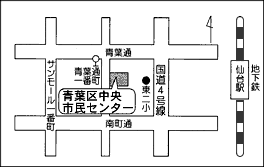 内容：・ブース出店料・電気使用料について　  ・出店場所(位置)確認・出店に関わる注意事項（臨時営業許可書、会場搬入搬出の時間経路・火器使用等※事前に青葉消防署へ火器使用申請が必要となる）　　等　　　　　　　　　　　　　　　　ＦＡＸ送信表　仙台市ＰＴＡ協議会　Ｆａｘ　022-227-9218 第２０回 仙台市ＰＴＡフェスティバル　出店者会議の出席について　　　　　　　　　　　　　　　　　　　出欠どちらかに〇をつけて下さい。　　　　その他なにか質問等お聞きしたいことがあればご記入ください。発信者所属・役職		氏　名出店者会議について出席します　　　　　　欠席します出店名（プログラムに掲載）出店内容出店者申込内容確認(1)テント数　・半張　　・１張　　・２張　テーブル数　　　　台　　　　イス数　　　　個電源使用　　　　する　　・　しない電源数　　２コンセント　・増　　　コンセントＬＰガス使用　　する　　・　しない（ＬＰガス　　　　㎏　　　本）　上記〇付けて下さい。出店者申込内容確認(2)その他事務局に用意して欲しい物があれば書いてください。(できるだけ自分たちで準備してください。)当日出席者名基本，1名での参加をお願いします。